АДМИНИСТРАЦИЯ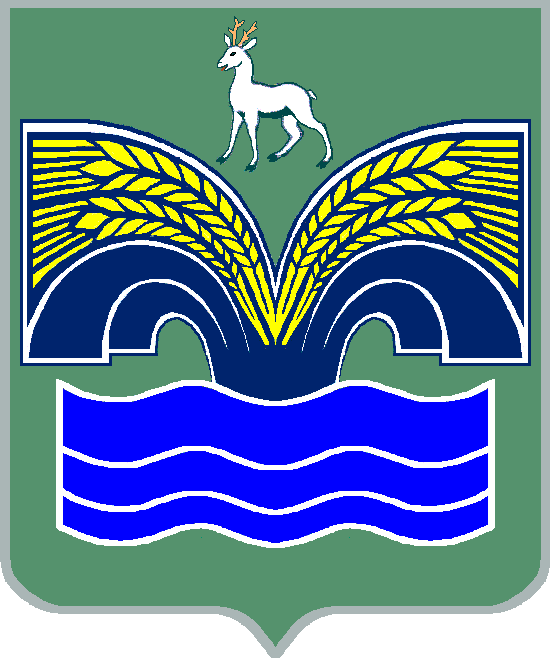 МУНИЦИПАЛЬНОГО РАЙОНА КРАСНОЯРСКИЙСАМАРСКОЙ ОБЛАСТИПОСТАНОВЛЕНИЕот  29.07.2022  №  183О внесении изменений в Положение об организации в администрации муниципального района Красноярский Самарской области системы внутреннего обеспечения соответствия требованиям антимонопольного законодательства (антимонопольный комплаенс), утвержденное постановлением администрации муниципального района Красноярский Самарской области от 05.09.2019 №281В целях реализации Национального плана развития конкуренции в Российской Федерации на 2018-2020 годы, утвержденного Указом Президента Российской Федерации от 21.12.2017 № 618 «Об основных направлениях государственной политики по развитию конкуренции», руководствуясь пунктом 3 части 4 статьи 36 Федерального закона от 06.10.2003 №131-ФЗ «Об общих принципах организации местного самоуправления в Российской Федерации», пунктом 5 статьи 44 Устава муниципального района Красноярский Самарской области, принятого решением Собрания представителей муниципального района Красноярский Самарской области от 14.05.2015 № 20-СП, Администрация муниципального района Красноярский Самарской области ПОСТАНОВЛЯЕТ:1.	Внести изменения в Положение об организации в администрации муниципального района Красноярский Самарской области системы внутреннего обеспечения соответствия требованиям антимонопольного законодательства (антимонопольный комплаенс), утвержденное постановлением администрации муниципального района Красноярский Самарской области от 05.09.2019 №281 следующие изменения:дополнить раздел 3 «Выявление и оценка комплаенс-рисков» пунктами 3.6, 3.7 следующего содержания:«3.6. В случае получения от антимонопольного органа предписаний, предупреждений, предостережений, структурные подразделения Администрации района и отраслевые (функциональные) органы Администрации района:ежегодно в срок не позднее 1 октября отчетного года информируют уполномоченное подразделение о совершенных антимонопольных нарушениях.3.7. Уполномоченное подразделение на основе данных о совершенных антимонопольных нарушениях, предоставленных структурными подразделениями Администрации района и её отраслевыми (функциональными) органами:ежегодно в срок не позднее 1 ноября отчетного года осуществляет оперативную корректировку (актуализацию) карты комплаенс-рисков с учетом факта совершенного антимонопольного нарушения».2. Общему отделу правового управления администрации муниципального района Красноярский Самарской области обеспечить ознакомление муниципальных служащих администрации муниципального района Красноярский Самарской области с настоящим постановлением.3. Рекомендовать Главам городских и сельских поселений, расположенных на территории муниципального района Красноярский Самарской области, организовать разработку нормативно-правовой базы по внедрению антимонопольного комплаенса на территории поселений. 4. Опубликовать настоящее постановление в газете «Красноярский вестник» и разместить на официальном сайте администрации муниципального района Красноярский Самарской области в сети Интернет.5. Настоящее постановление вступает в силу со дня его подписания.Глава района								   М.В.БелоусовУханова 21953